 POVEZANOST KOLIČINCilj:Učenec uporablja zapis razmerja dveh količin ter računa z njimi.Reši besedilno nalogo.Kilogram banan je stal 89 centov, kilogram hrušk pa 1,30 €. Koliko je plačala Mihova mama, če je kupila 3 kg banan in 2 kg hrušk?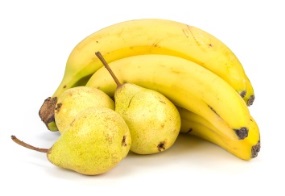 Reši besedilno nalogo. Če en pevec iz pevskega zbora poje pesem, ta traja   2 minuti in pol.Kako dolgo traja pesem, če jo hkrati poje 8 pevcev?Reši besedilno nalogo.   Štirje študentje so za ogled likovne razstave skupaj plačali 20 €. Kasneje je prišlo še 17 študentov. Koliko so skupaj plačali oni?